Комитет по образованию Администрации г. Улан- УдэМуниципальное бюджетное дошкольное образовательное учреждение детский сад 87 «Улыбка» комбинированного видаСпортивный зимний праздник на улице « Подарки от Зимы»Музыкальный руководитель Гавриленко Т.В.Улан – Удэ, 2020 г.Цель: Формирование ЗОЖ у детей дошкольного возраста, посредством подвижных игр, конкурсов на снегу в зимнее время года.Задачи: - Закрепить знания и навыки, полученные на физкультурных занятиях;- развивать быстроту двигательной реакции;- формировать чувство ответственности и коллективизма;- достижение положительного эмоционального настрояВедущий: Над землею закружилаВновь зима свой хороводПусть здоровье, радость, силуЗимний спорт нам принесетВсе мы скажем «Нет!» простуде,Нам морозы нипочем.Мы дружить с коньками будем,С клюшкой, шайбой и мячом.Ребята, на улице зима, холодно, кругом лежит снег. А вы зиму любите? А мороза не боитесь? Я предлагаю сегодня провести веселые соревнования, которые называются «Подарки от зимы».(Выходит Зима)Зима: Здравствуйте, ребята! Я- Зимушка-Зима, холодная и снежная. Сегодня вместе со мной я предлагаю найти зимние сокровища. Согласны? Если вы справитесь с заданием, то отгадаете то слово, где они спрятаны. Готовы? Тогда для начала давайте поиграем в мою игру.Дети образуют круг, Зима говорит текст и показывает движения.Игра «Метелица»Вдоль по улице метелица идет,Скоро все она дорожки заметет (идут по кругу)Запрягаем, да мы в сани лошадейВ лес пойдем за дровами поскорей (руки перед грудью, имитация езды на лошади)Рысью, рысью, друг за другом поспешимИ до леса мы скорее добежим(Бег с высоким подъемом колена)Топорами мы ударим дружно в раз,Только щепочки по лесу полетят (руки соединяем в «топор», махи вниз)А руками - то, прихлопывать все в раз (хлопают)А ногами – то, притоптывать все в раз (топают)Ну, мороз, теперь не страшен ты для нас! (прыжки)Зима: Молодцы! Бегать и играть готовы? Ну, тогда не ленись, в две колонки становись!Хочу напомнить вам о технике безопасности на снегу: друг друга не толкать, никого не обижать, а своих соперников ценить и уважать.Обе команды должны соблюдать дисциплину и слушать меня внимательно, правильно и точно выполнять условия соревнований. Договорились?1 конкурс «Лови бросай»Команды выстраиваются в две колонны. Ведущий и Зима по команде кидают снежный ком участнику, стоящему впереди команды. Он ловит, затем кидает обратно ведущему, а сам становится в конец колонны и т.д.Вед.: Итак, с заданием вы успешно справились и узнали первую букву волшебного слова (бука «Г»)2 конкурс «Саночки»Дети делятся на пары , в каждой команде один сидит на санях, другой везет. Доехать на санках до стойки и обратно, передать санки след.паре.Вед.: Молодцы! Мы узнали вторую букву волшебного слова («О»)3 конкурс «Хоккеисты»Дети ведут шайбу клюшкой(можно между кеглями, можно по прямой), забивают в ворота гол и передают клюшку след. игроку.Зима: Вот и третья буква отгадана , это буква…(«Р»)Вед.: Девочки, внимание!Мальчики, внимание!Есть для вас еще одно веселое задание.Зима: Сейчас мы с вами узнаем , какая команда  у нас самая меткая.4 конкурс «Самые меткие»Дети кидают снежки в ведро, которое стоит на расстоянии 2 метра от каждой команды. Результат подсчитывают по окончанию метания.Зима: Еще одну букву отгадали, это буква …(«К»)5 конкурс «Кто быстрее на одной лыже?»(2 стойки , лыжи, участвуют обе команды)Лыжу передают след. участнику команды, а сами встают в конец колонны.Зима: И с этим заданием вы справились на отлично. Сейчас мы прочитаем слово, которое мы получили из наших букв («ГОРКА»). Что жто может обозначать? У вас на территории детского сада есть горка? (Дети отвечают). Давайте ее найдем и проверим, вдруг на ней или под ней находятся сокровища.Дети идут к горке и под ней находят сокровища («сундучок » и в нем шоколадные золотые монеты)Вед.: Молодцы, ребята!Зима: Ваша ловкость , быстрота и сила, помогли вам разгадать волшебное слово и найти сокровища.Я очень рада, что встретилась сегодня с вами и у нас получились такие веселые соревнования.Поиграли вы на славу,Победили вы по правуПохвалы достойны и награды,И мы призы вручить вам рады! 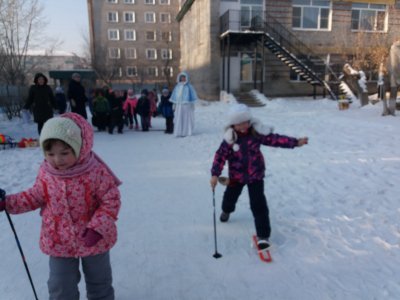 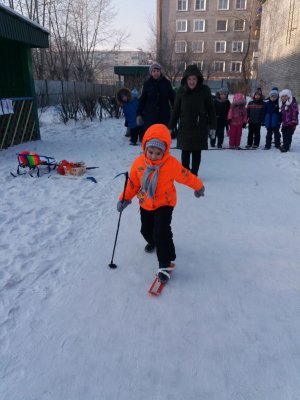 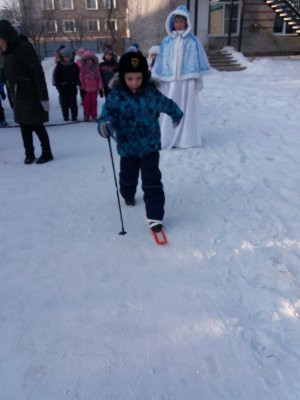 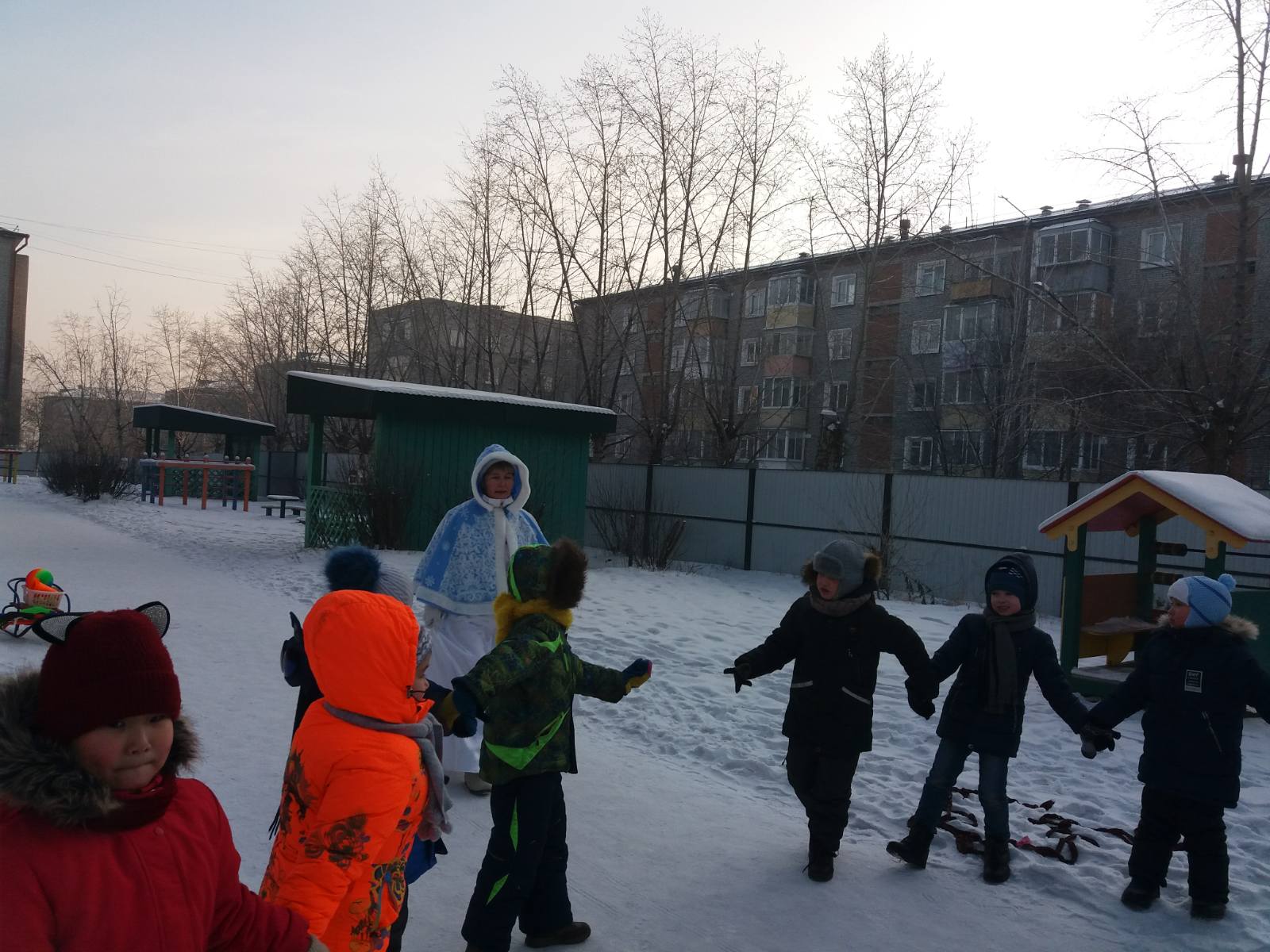 